Name ___________________________________________	Date: ___________				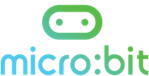 Your explainer video
How did your video meet the criteria?What are you most pleased with? What would you like to improve? What problems did you encounter when creating your video and how did you deal with them? What did you do well in this task (e.g. working quickly/ efficiently, using your creativity, following the criteria)?What would you do differently next time? What have you learnt about the following topics from this unit:Computational thinkingAlgorithms and programmingComputer systems Using micro:bit 